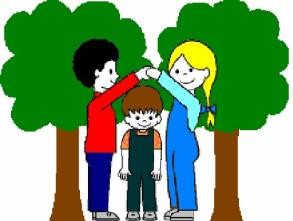 WOODLAND  HOLLOW  LEARNING  CENTER              20 Iron Mountain Road,  Warwick,  NY  10990           (845) 986-9959              Come and join us for some summer fun!                             Summer Camp 2021 – Ages 3-5 Camp will meet 4 days a week – Monday through Thursday from 9:30-12:00.  Weather permitting, our camp activities will be held outdoors.  You may sign up for one week, or multiple weeks.  Campers must bring their own snack and water each day!  Put a checkmark in front of the weeks in which you are interested.            _______Week 1: July 11 - July 14 Treasure Island Search for pirates and create treasure maps! ______Week 2: July 18 - July 21            Under the Big Top A circus themed week with lots of circus fun!_______Week3: July 25 - July 28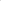 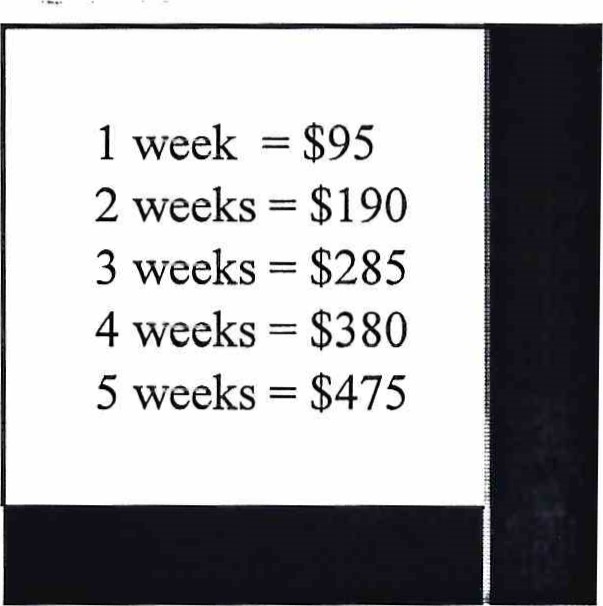 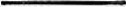            The Mighty Jungle Learn how to rumble in the jungle!_______Week 4: August 1 - August 4Under the Sea Discover the world under the Sea!_______Week 5: August 8 - August 11           A Bug's Life Create some friendly bugs and their ecosystems!Child's name _________________________________________________ (circle one)    Boy     Girl  Parents' names _____________________________________________________________________  Mailing Address ____________________________________________________________________  E-mail Address _____________________________________________________________________  Telephone number ____________________________  Child's birthdate _______________________       **** Return this entire form with your tuition payment ASAP.  Don’t miss out on the fun! ****  